                                                              6450, гр. Харманли,   ул. „Любен Каравелов” № 1,                E-mail: pgett@abv.bg                               http://pget-harmanli.com                                                                тел.: Директор - 0373 85068; 0879171464;                  Техн.секретар – 0879374209;      Гл. счетоводител - 0895393666УТВЪРЖДАВАМ:       Соня Илиева       Директор на ПГЕТ „Захари Стоянов“,      ХарманлиПРОГРАМА за превенция на ранното напускане на училищеучебна 2021/2022 годинаПрограмата за превенция на ранното напускане на училище е приета с Решение № ......, взето с Протокол № ....../...... ...... 20...... г. от заседание на Педагогическия съвет и е утвърден със Заповед № ....../...... ...... 20...... г. на директора.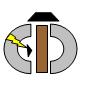                Професионална гимназия по електропромишленост и текстил „Захари Стоянов”Настоящата програма конкретизира заложените политики, мерки и дейности в Стратегията за ограничаване на отпадането от училище и намаляване дела на преждевременно напусналите образователната система в област Хасково съобразно спецификата и конкретните условия в ПГЕТ „Захари Стоянов“.Програмата за превенция на ранното напускане на училище е част от училищната политика във връзка с прилагане на Механизма за съвместна работа на институциите по обхващане, включване и предотвратяване на отпадането от образователната система на деца и ученици в задължителна предучилищна и училищна възраст, приет с ПМС № 100/08.06.2018 г., както и в други национални, областни, общински и училищни политики с такава насоченост.I. ИДЕНТИФИКАЦИЯ НА ПРОБЛЕМА1. Анализ на състояниетоОтпадането от училище и/или преждевременното напускане на образователната система е институционален, социален, а също и педагогически проблем, чието преодоляване е обект на целенасочена училищна политика. През учебната 2020/2021 година в ПГЕТ „Захари Стоянов“ в дневна форма са обучавани 204 ученици. В училището има ученици, които попадат в дефинираната по-долу група: отпаднали от училище – ученици до 18-годишна възраст, отписани от училище преди завършване на последния гимназиален клас, ако същите не са записани в друго училище.За периода на предходната учебна година учениците са допуснали отсъствия, както следва:При ежеседмичните проверки на документите за извиняване на отсъствията, както и в резултат на множество разговори с ученици с отсъствия училищният екип констатира, че:Извинените отсъствия са направени по следните причини:здравословни, за които са представени съответните медицински документи;семейни, удостоверени със заявление от родител/настойникСред основните причини за натрупване на неизвинени отсъствия се открояват, както следва: Нежелание на ученика да учи: една част от отсъстващите ученици нямат трудности в усвояването на учебния материал, а по-скоро са с ниска мотивация и са под влияние на външни фактори.Липса на родителски контрол: Родителите в повечето случаи са заинтересовани от изхранването на детето си, а не от неговото обучение и резултатите от обучението. Част от учениците са деца на т.н. мигриращи родители, които работят в чужбина, а децата им се отглеждат от баби и дядовци или са сами. Наличие на социални фактори: част от учениците работят, за да си осигуряват средства.Ранни бракове, които дори са стимулирани от родители на ученици от малцинствени общностиЛипса на ефективни санкции за родители, чиито деца не посещават редовно училище.Неефективни санкции на ученици: Наложените санкции не са достатъчно ефективни, при липсата на родителска ангажираност. Дори при наложени глоби по реда на чл. 347 от ЗПУО от страна на общинската администрация, в голямата им част те са несъбираеми и не постигат търсения ефект.  	Поради „криворазбрана“ загриженост безпроблемно се осигуряват медицински документи за извиняване на отсъствия и то със съдействието на родители и/или медицински работници, което обезсмисля полаганите от училището усилия за намаляване на отсъствията.При реализираното обучение от разстояние във връзка с обявеното извънредно положение и впослествие извънредна обстановка поради разпространението на COVID-19 е постигнато задоволително включване на учениците. 2. Предприети мерки от училището по превенция и ограничаване на отпадането:В ПГЕТ „Захари Стоянов“ се изпълнява програма и се предприемат мерки за задържане в училище и на ученици, които поради липса на интерес или ниска мотивация не посещават редовно учебните занятия, имат пропуски в знанията си, допускат неизвинени отсъствия или търсят начини за неправомерно извиняване на отсъствията си. При тези ученици се наблюдават негативни прояви по отношение на дисциплината и междуличностното общуване в училище. Обект на специално внимание са учениците, при които се наблюдава липса на родителски контрол, немотивирани са и са с нисък социален и образователен статус, които през предходната учебна година са допускали повече неизвинени отсъствия. Въпреки съдействието от страна на институции (като отделите за „Закрила на детето“ към Дирекции „Социално подпомагане“ – Харманли, МКБППМН – Харманли) спрямо някои ученици е постигнат успех с променлив характер. В изпълнение на училищната програма от страна на училището са предприети мерки, както следва:Административни мерки и работа с институциите за превенция на отпадането:Отразяване на движението на учениците, проследяване на преместването, писма от/до приемащите училища и общини по местата на преместване на учениците.Наложени санкции от ПС.Подаване на информация за ученици, допуснали повече от 5 отсъствия по неуважителни причини. Търсене на съдействие от институции по места за установяване на контакт с родителите по местоживеене и обсъждане на мерки и действия за коригиране поведението на ученика.Контрол на редовността на воденето и отчитането на отсъствията на учениците от учители и класни ръководители, коректно отразяване на отсъствията на учениците в училищната документация.Посещения в домовете от екипи по Механизъм за съвместна работа на институциите по обхващане и включване в образователната система на деца и ученици в задължителна предучилищна и училищна възраст.Възпитателни мерки за превенция на отпадането.Работа с ученицитеИзготвяне на индивидуална оценка на учениците в риск от отпадане и своевременно включване в училищния регистър на застрашените от отпадане ученици.Предприемане на индивидуални мерки и дейности за превенция на ученици в риск на ниво училище.Включване в дейности на училището и създаване на подкрепяща среда – организиране на ученически пространства, забавни музикални междучасия, гледане и обсъждане на филми с учебно-възпитателна цел, провеждане на занятия по подхода „връстници обучават връстници“ и др.Паралелкови дейности и изяви за превенция на отпадане и работа с деца в риск съгласно плановете на класните ръководители.Индивидуална и допълнителна работа с учениците с отсъствия – консултации, беседи, възлагане на персонални задачи, стимулиране на положителни постъпки и изяви.Включване на учениците в риск от отпадане в извънкласни и извънучилищни дейности – участие в училищни празници, организиране на културни, исторически и спортни празници и състезания, екскурзии, участие в мероприятия на исторически музей, библиотека, църква и т.н. Установяване на диалог училище – институции, имащи отношение към проблема и провеждане на съвместни инициативи с МКБППМН, инспектори от ДПС-МВР. 2.2. Работа с родителитеЗапознаване на родителите с нормативните актове и училищни документи (ПДУ, мерки и др.), засягащи техните задължения и отговорности, както и дейности по превенция на ранното напускане на училище.Прилагане на нови подходи в работата с родителите – алтернативни родителски срещи, активно включване в общи дейности, родителите-партньори на училището.Индивидуална работа с родители на застрашени от отпадане деца.Работа с педагогически специалисти и непедагогически персонал:Изготвени училищни документи, насочени към подобряване на организационно-административната култура на длъжностните лица (Инструкция за организиране дейността на класните ръководители в часовете за консултиране на родители и ученици и водене на училищната документация, Инструкция за водене на дневник на паралелка VIII – ХІІ клас в електронен вариант, образци на писма до родители и институции, система за формално общуване с родители, Механизъм за контрол на редовното и точното отразяване на отсъствията на учениците в училищната документация и др.).В резултат на изпълнението на програмата през учебната 2020/2021 година може да се направят следните изводи:Прилаганите мерки са оказали очакваното възпитателно въздействие и броят на допуснатите отсъствия, както и учениците, носители на отсъствия, е значително по-малък в сравнение с предходните години.Повишила се е организационно-административната култура на учителите и класните ръководители по отношение на регистрирането и отчитането на отсъствията на учениците.II. ЦЕЛИ НА ПРОГРАМАТАОграничаване отпадането от училище и намаляване дела на преждевременно напусналите образователната система чрез провеждане на целенасочена и ефективна училищна политика и координирани действия и мерки.Осигуряване на институционална подкрепяща среда спрямо ученици в риск от отпадане чрез създаване на положителни нагласи към образователния процес, изграждане на мотивация за посещение на училище и участие в живота на училищната общност.III. ОЧАКВАНИ РЕЗУЛТАТИНедопускане на ученици, отпаднали от училище или преждевременно напуснали образователната система.Създадени условия и повишена мотивация за посещение на училище.Подобряване на учебните резултати и осигуряване на своевременна и адекватна образователна подкрепа за развитието на учениците, включително на ученици от уязвими групи.IV. МЕРКИ И ПОЛИТИКИ ЗА ПРЕВЕНЦИЯ И ПОДКРЕПА НА УЧЕНИЦИТЕ. ОСИГУРЯВАНЕ НА ПОЗИТИВНА ОБРАЗОВАТЕЛНА СРЕДАV. ИНДИКАТОРИ ЗА ИЗПЪЛНЕНИЕНамаляване на отсъствията по уважителни и неуважителни причини с 10 % в сравнение с предходната учебна година:брой отсъствия в края на срока/учебната година;брой санкционирани ученици за отсъствия;брой ученици с 5 и повече  отсъствия по неуважителни причини;брой ученици, положили изпити за определяне на срочна и/или годишна оценка по учебни предмети поради допуснати отсъствия Подобряване на учебните постижения на застрашените ученици.Брой ученици в риск от отпадане, включени в училищни дейности.Брой родители, на които е оказана институционална подкрепа.VI. ФИНАНСИРАНЕ ИЗПЪЛНЕНИЕТО НА ПРОГРАМАТАОт бюджета на училището.Целеви средства за осигуряване на:безплатен транспорт за пътуващите ученици до завършване на средно образование;стипендииОт НП на МОН.Проекти.